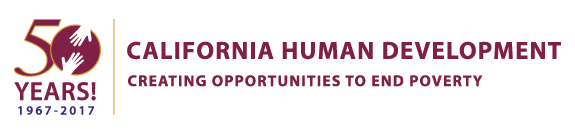 California Human DevelopmentJob DescriptionEmployee name:		 Title: 		Treatment Support Specialist
Division: 		Residential TreatmentReports To: 		Assistant Director
FLSA Status: 		Non-Exempt Location:		Santa Rosa, Stonehouse	
Revised Date:		11/05/2020Summary Description:  The Treatment Support Specialist is responsible for supporting the counselors by meeting clients, complete their treatment plans and assessments as needed without interruptions, aid in clients’ self –administration of medications, create schedules, and perform other other functions as necessary to keep operations running smoothly and according to the schedule. The Treatment Support specialist must be available to work the overnight shift (11:00 pm to 6:00 am). DUTIES  RESPONSIBILITIES:Assist with the self-administration of client medicationsAnswer and field incoming calls Field and manage client questions for appropriate resolution to ensure counselors are not interrupted during treatment planningUtilize available time by circulating the floor in an effort to field office inquiries and resolve issues or needsSearch and label intake property when assignedMaintain supervision of clients served throughout the shift.Ensure clients are in their room at the designated timeSet up client files in preparation of new clients if necessaryPerform UA test collections and complete required documentation if needed.  Performs any other clerical and office duties as assignedPerforms facility specific tasks as assignedKeep records of all activity during the shift including any special incidents.Email shift report activity to “Residential Team”In the event of an incoming emergency or distressed caller needing counseling, contact Assistant Director or Director immediately unless staff is registered with an accredited agencyMust be available to work the overnight shift (11:00 pm to 6:00 am) where employee is expected to remain awakePerform other related duties as assignedSupervisory Responsibilities                   			NoneRequired Skills and AbilitiesAbility to read and comprehend simple instructions, short correspondence, and memos.  Ability to write simple correspondence.  Ability to effectively present information in one-on-one and small group situations to customers, clients, and other employees of the organization.Advanced knowledge of Microsoft Office including, Excel, Word, PowerPoint, Publisher, and Outlook.Ability to add, subtract, multiply, and divide in all units of measure, using whole numbers, common fractions, and decimals.  Ability to compute rate, ratio, and percent and to draw and interpret bar graphs.Ability to solve practical problems and deal with a variety of concrete variables in situations where only limited standardization exists. Ability to interpret a variety of instructions furnished in written, oral, diagram, or schedule form.Education and/or Experience                   			High school diploma or general education degree (GED)One to three months related experience and/or trainingEquivalent combination of education and experienceCertificates, Licenses, Registrations NonePhysical Requirements  Close vision (clear vision  at 20 inches or  less); Distance  vision (clear vision at 20 feet or  more); Color vision (ability to identify and distinguish colors); Peripheral vision (ability to observe an area that can be seen up and down or to the left and right while eyes are fixed on a given  point); Depth perception (three-dimensional vision, ability to judge distances and spatial relationships); Ability to adjust focus (ability to adjust the eye to bring an object into sharp focus);  move each demand to appropriate frequency below)Regularly: Sit; Use hands to finger, handle, or feel; Talk or hear;Frequently: Stand; Walk;Occasionally: Reach with hands and arms; Stoop, kneel, crouch, or crawl; Taste or smell; Lift up to 25 poundsVision:  No special  vision requirementsWork Environment Occasionally: Toxic or caustic chemicals; Outdoor weather conditions;Noise level:  Moderate noise (examples: business office with computers and printers, light traffic)This job description is not an exclusive or exhaustive list of all job functions that an employee in this position may be asked to perform from time to time.  All employees are to maintain a positive work atmosphere by acting and communicating in a manner so that you get along with customers, clients, co-workers, management and stakeholders. Employment at CHD is at-will. This means employment is for an indefinite period of time and it is subject to termination by the employee or by CHD, with or without cause, with or without notice, and at any time.Employee Signature:  ________________________		_______    Date:  _____________Supervisor’s Signature:  ________________________		_______    Date:  _____________Reviewed by Human Resources: ________________________		_    Date:  _____________